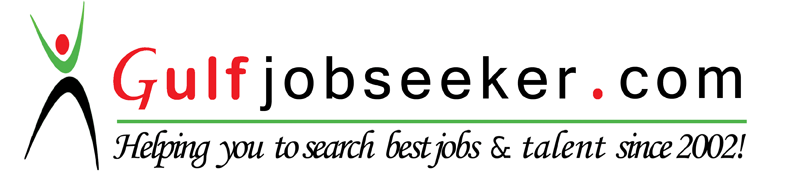 Contact HR Consultant for CV No: 319128E-mail: response@gulfjobseekers.comWebsite: http://www.gulfjobseeker.com/employer/cvdatabasepaid.php 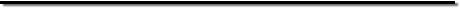 Eager to invest significant contributions towards the development of an organization through a challenging opportunity by dedication, hard work and professional skills.Professional SynopsisA dynamic professional with over 5 Years of rich experience in Finance, Accounts, Payroll Skilled in reviewing Accounts& Quarterly report as well as collating all qualitative and quantitative information to send feed back to Business owners & Customers, Cash flow, Finalization of accounts& Sales report.Organisational ExperienceApr-2014 to Still Working in the role as Accountant in Al Qudwa Foodstuff Co.L.L.C ,Deira, DubaiSep-2011 to Feb-2014 – Worked in the role as Accountant in Shabari International (Manufacures & Exporters of Hand Woven Fabrics & Made-ups) Kerala, India.AcademicsBachelor of Commerce from Calicut University Kerala India-2009.Functional Skill SetFinance ManagementFinancial statement analysisFinalization of accountsPreparing Cash flow StatementsPreparing purchase and Sales Invoice, Monitoring accounts receivables and payables, PDC EntryPreparation of PayrollPayroll processing , Bank payment gatewayPrepare M.I.S ReportPetty Cash maintenance and petty cash voucher preparationMaintaining InventoryHandling office administration WorksPreparation and submission of monthly VAT return to the Govt.Accounts ReceivablesAnalyse Customer Accountsprepared, printed and mailed statements to CustomersGenerate Weekly Ageing ReportDetermine Payment terms with Customerscontact delinquent customers to secure paymentmonitored credit limitsinvestigate and resolve billing and account discrepanciesOperations ManagementEncouraging and supporting Purchase and sales to participate and collaborate with initiatives and programs to increase productivity.Managing communications between Process owners and Business owners and maintaining clear channels of communication for smooth implementation of team activities.Conducting periodic review of appointed and termination of employees for the payroll processing about new plans and initiatives taken by business owners and process owners.Co-ordinate with the bank for transfer funds from Various accountComputer Skillsknowledge of computerized Accounting in Tally 9, Quick Books & Peach TreeMS (Word, Excel, PowerPoint & Outlook), DMS, Inventory control (fox pro ) e- mailTraining AttendedSix month Trained from Tax Practitioner’s  S.R.R Associates,Kannurduring the period of 2009-10First Aid training attended During the Work of Shabari International in 2012-13.Declaration:I hereby declare that all the information furnished above are true and correct to the best ofmy knowledge and belief.Personal SketchDate of Birth:25thMay1988Languages:English, Hindi, Malayalam, TamilVisa Status:Employment VisaDate: